Senato della Repubblica	                                               XVII Legislatura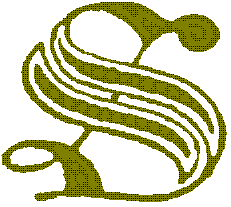 7ª Commissione(Istruzione pubblica, beni culturali, ricerca scientifica, spettacolo e sport)SCHEDONEAG 380(sistema integrato di istruzione 0-6 anni)Interventi in Commissione25 GENNAIO 2017 (Relazione)	231 GENNAIO 2017 (Sulle audizioni e sulla pubblicazione di documentazioni)	21° FEBBRAIO 2017 (Sulla pubblicazione di documentazioni)	325 GENNAIO 2017 (Relazione)328ª Seduta  Presidenza del Vice Presidente CONTE  indi del Presidente MARCUCCI  	Intervengono i sottosegretari di Stato per i beni e le attività culturali e per il turismo Cesaro e per l'istruzione, l'università e la ricerca Angela D'Onghia.                                                                                                                                                                                                                       IN SEDE CONSULTIVA SU ATTI DEL GOVERNO  Schema di decreto legislativo recante istituzione del sistema integrato di educazione e di istruzione dalla nascita sino a sei anni (n. 380)  (Parere al Ministro per i rapporti con il Parlamento, ai sensi dell'articolo 1, commi 180, 181, lettera e), e 182, della legge 13 luglio 2015, n. 107. Esame e rinvio) Riferisce la relatrice PUGLISI (PD) che lo schema di decreto in titolo prevede l'istituzione del sistema integrato di educazione e di istruzione dalla nascita fino a sei anni. Le esperienze più avanzate maturate in Europa hanno superato un modello educativo fondato su due segmenti, il primo dei quali giunge fino al terzo anno di età, mentre e il secondo conduce fino all'inizio dell'obbligo scolastico. Richiama i principi fondamentali della norma fra cui la funzione fondamentale delle famiglie, la conciliazione di tempi di vita e di lavoro dei genitori, la formazione continua del personale in servizio. Dà conto dettagliatamente dell'articolazione del sistema integrato, composto da servizi educativi per l'infanzia e scuole dell'infanzia statali e paritarie. Al fine di potenziare la ricettività dei servizi scolastici e di rispondere ai bisogni delle famiglie, fa riferimento alla costituzione di Poli per l'infanzia, per i quali si prevede un apposito stanziamento nel triennio 2017-2019.Si sofferma, inoltre, sugli obiettivi del sistema integrato, richiamando la duplice necessità di raggiungere almeno il 33 per cento dei bambini sotto i tre anni di età e di coinvolgere il 75 per cento dei comuni. Tali cifre evidenziano inequivocabili finalità di inclusione sociale. Puntualizza, richiamando gli articoli 5, 6 e 7 dello schema di decreto, il riparto di competenze tra lo Stato, le Regioni e gli enti locali territoriali. Compito del Governo, in particolare, come previsto dall'articolo 8, è la predisposizione di un Piano di azione nazionale per la promozione del sistema integrato. Il Ministro dell'istruzione, dell'università e della ricerca dovrà inoltre presentare al Parlamento una relazione biennale sullo stato di attuazione del Piano nazionale. Plaude alle forme di partecipazione economica delle famiglie ai servizi educativi per l'infanzia, e alla istituzione della Commissione del sistema integrato di educazione e di istruzione dotata di compiti consultivi e propositivi. Si sofferma, infine, sulla copertura finanziaria e sui criteri di riparto del Fondo nazionale per il sistema integrato di educazione e di istruzione, auspicando interventi perequativi da parte dello Stato nei territori in cui sono non siano presenti istituzioni scolastiche statali. Il seguito dell'esame è rinviato. 31 GENNAIO 2017 (Sulle audizioni e sulla pubblicazione di documentazioni)329ª Seduta Presidenza del Presidente MARCUCCI  	Intervengono i sottosegretari di Stato per i beni e le attività culturali e per il turismo Cesaro e per l'istruzione, l'università e la ricerca Angela D'Onghia.                 SULLE AUDIZIONI IN MERITO AI DECRETI ATTUATIVI DELLA LEGGE N. 107 DEL 2015 (ATTI DEL GOVERNO NN. 377, 378, 379, 380, 381, 382, 383 E 384)  Il PRESIDENTE comunica che giovedì 2 febbraio, alle ore 15,30, avranno inizio le audizioni sugli schemi di decreto legislativo attuativi della legge n. 107 del 2015 (Buona scuola), come convenuto la scorsa settimana in Ufficio di Presidenza integrato dai rappresentanti dei Gruppi. Prende atto la Commissione.SULLA PUBBLICAZIONE DI DOCUMENTAZIONI   Il  PRESIDENTE comunica che, con riferimento all'esame dei decreti attuativi della legge n. 107 del 2015 (Buona scuola), sono giunte alla Commissione documentazioni dai rappresentanti dei Docenti di didattica della musica - Gruppo operativo (DDM-GO) che saranno rese disponibili per la pubblica consultazione sulla pagina web della Commissione.Prende atto la Commissione.1° FEBBRAIO 2017 (Sulla pubblicazione di documentazioni)330ª Seduta Presidenza del Presidente MARCUCCI  	Interviene il sottosegretario di Stato per l'istruzione, l'università e la ricerca Angela D'Onghia.                                                                                                                                                                                                                       SULLA PUBBLICAZIONE DI DOCUMENTAZIONI   Il  PRESIDENTE comunica che, con riferimento all'esame degli schemi di decreto legislativo attuativi della legge n. 107 del 2015 (Buona scuola), è giunta alla Commissione una documentazione dai rappresentanti del Collegio nazionale degli agrotecnici e degli agrotecnici laureati che sarà resa disponibile per la pubblica consultazione sulla pagina web della Commissione.Prende atto la Commissione.Sede consultiva atti del GovernoSede consultiva atti del GovernoSede consultiva atti del GovernoSede consultiva atti del GovernoSede consultiva atti del GovernoDeferimentoRelatoreSen. PuglisiSen. PuglisiTermine ordinario17.3.2017Termine prorogatoEsitoOsservazioni * 1ªEsitoOsservazioni * G.U.G.U.G.U.G.U.G.U.Senatori intervenuti nel dibattitoSenatori intervenuti nel dibattitoSenatori intervenuti nel dibattito